Lección 3: Sumemos 1 o 2Sumemos 1 o 2.Calentamiento: Cuántos ves: Dados de puntos¿Cuántos ves?
¿Cómo lo sabes?, ¿qué ves?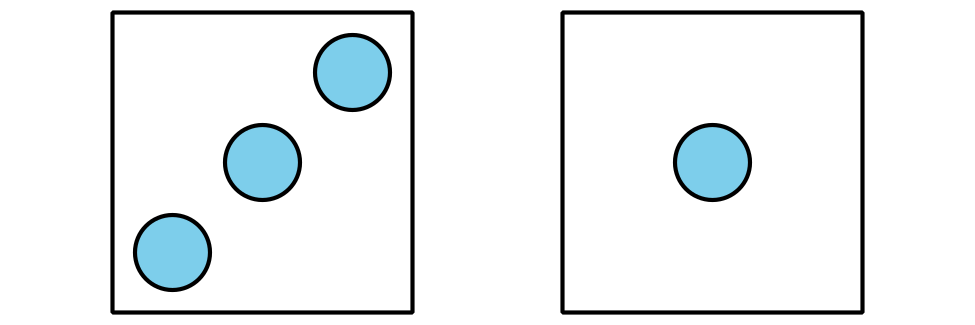 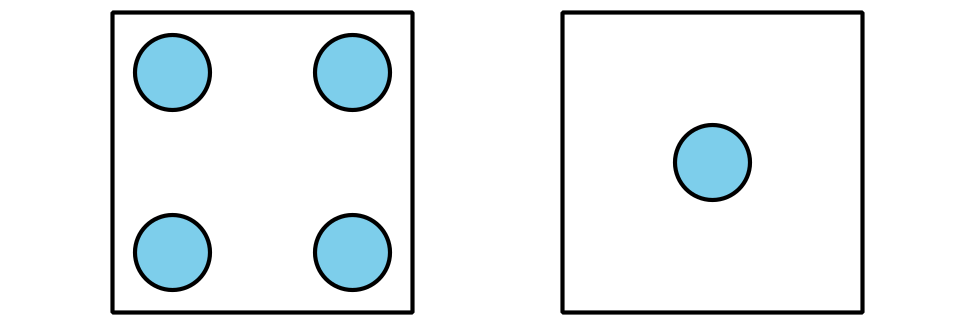 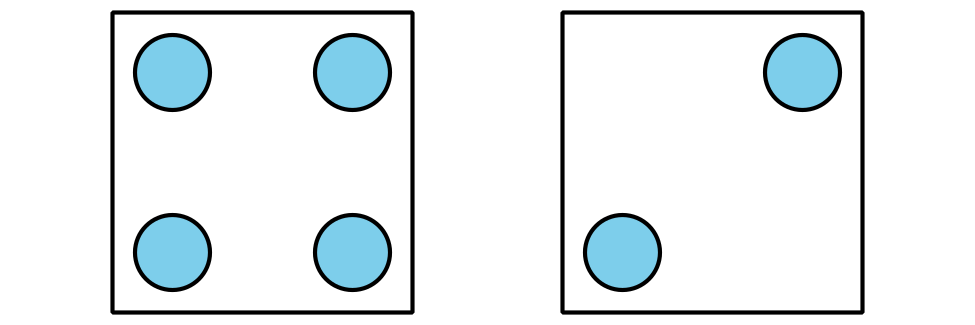 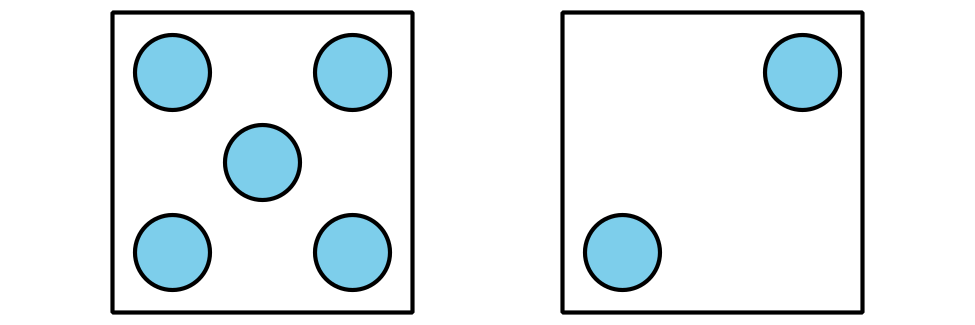 3.2: Centros: Momento de escogerEscoge un centro.Contar colecciones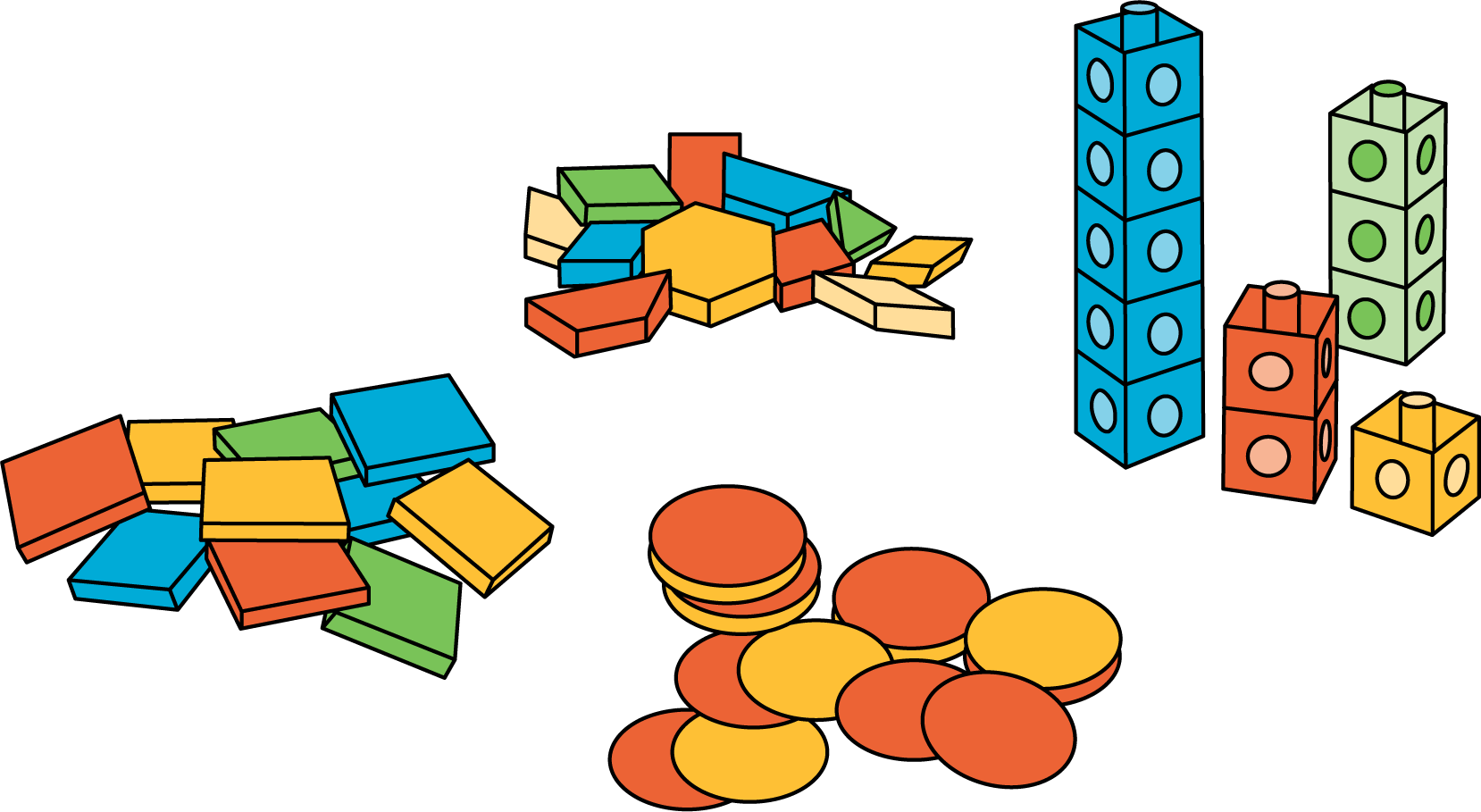 Carrera con números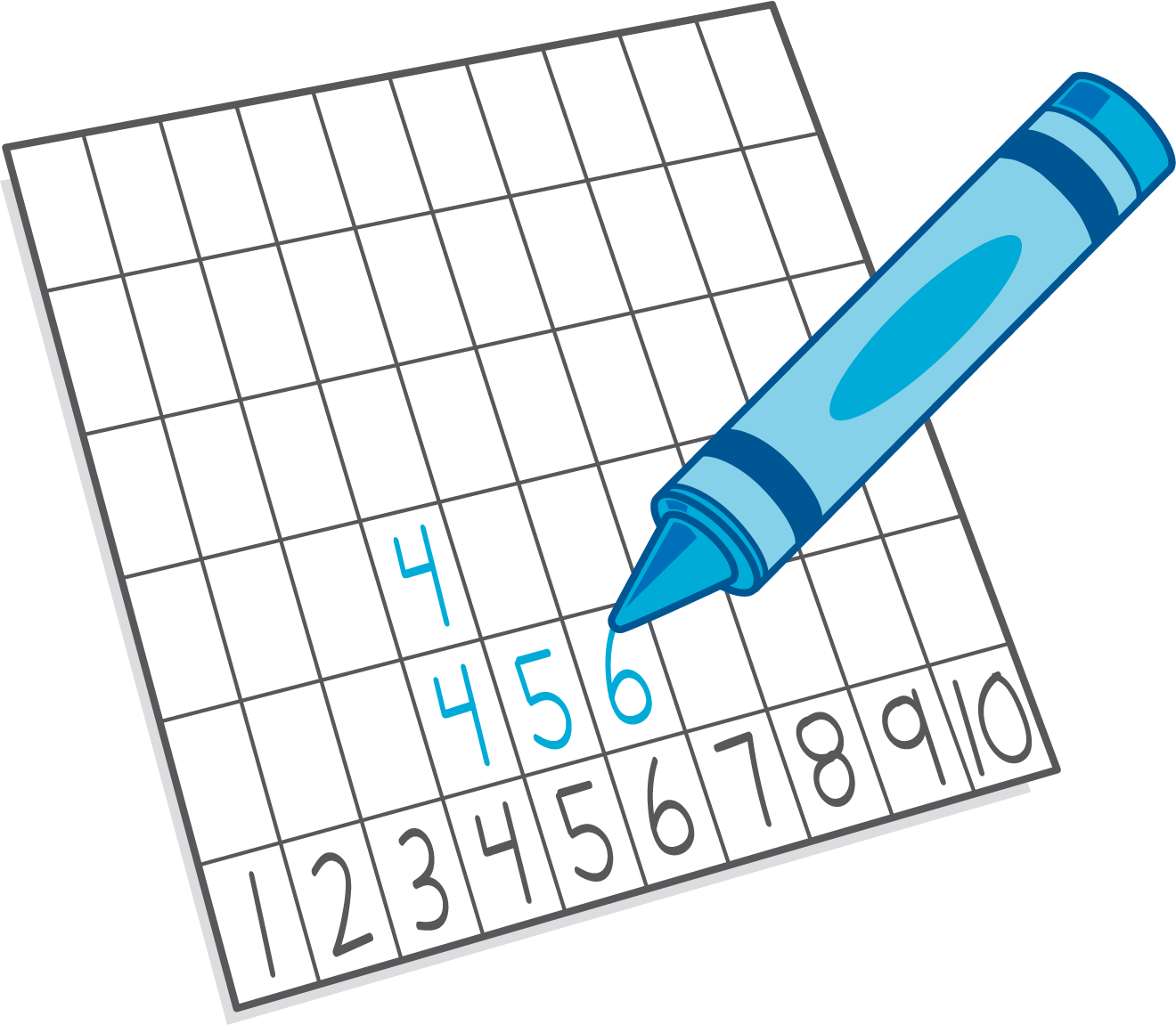 Márcalo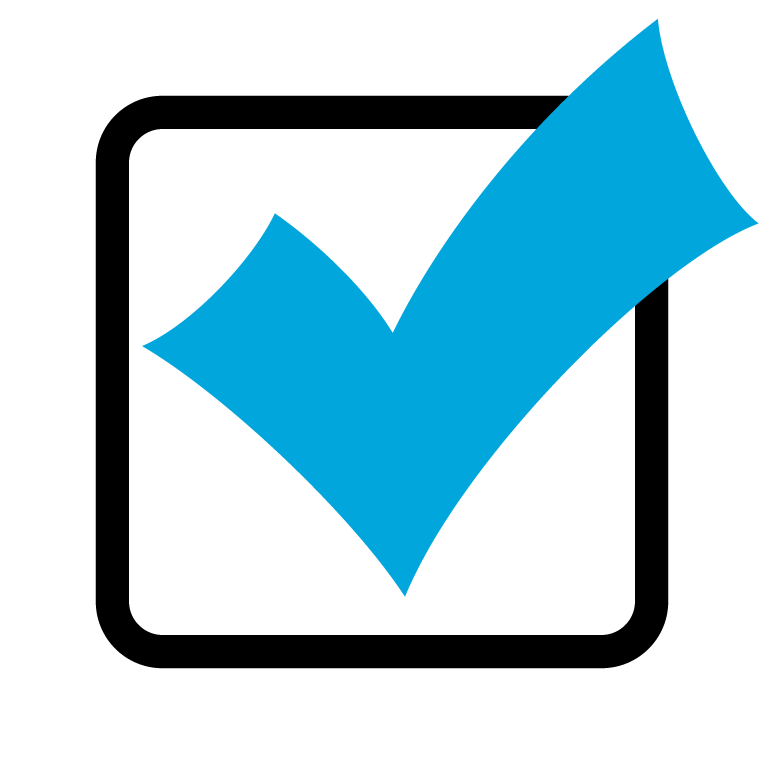 Cinco en línea
(suma y resta)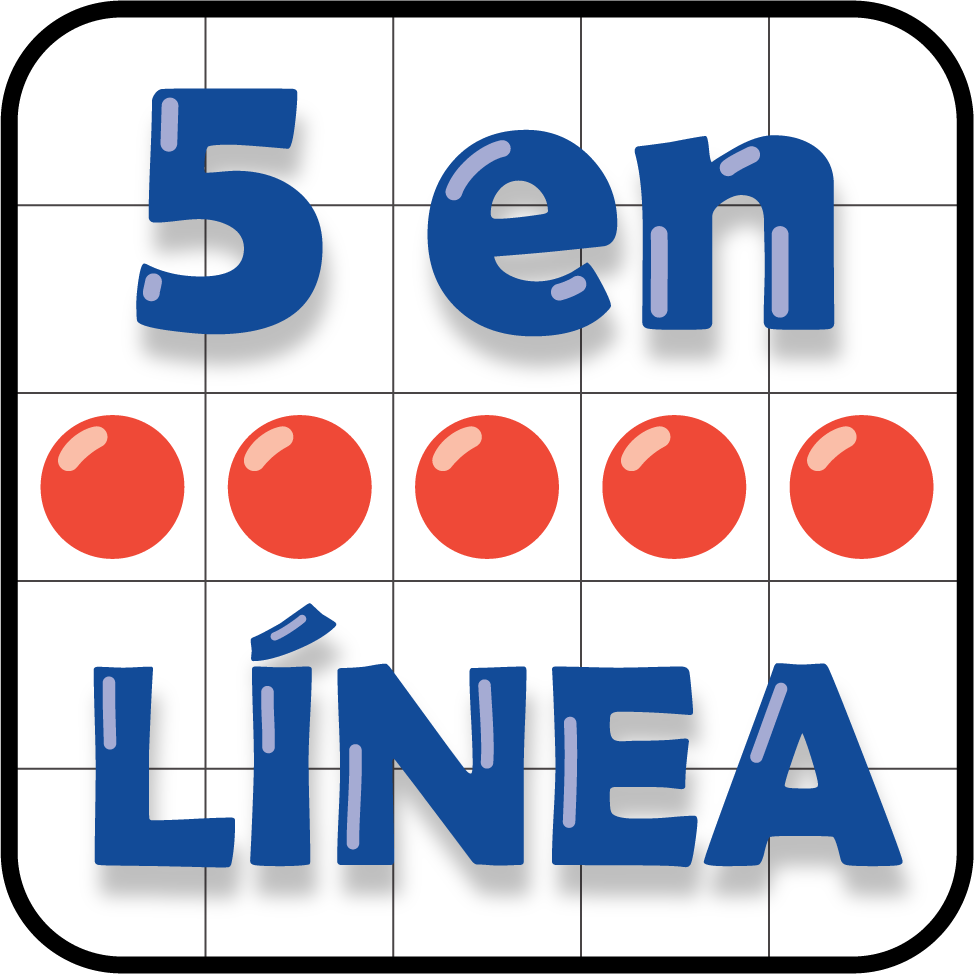 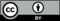 © CC BY 2021 Illustrative Mathematics®